SECTION C	TO BEMPLETED BY THEDITED TRAINING PROVIDER SECTION C	TO BE COMPLETED BY THE ACCREDITED TRAININ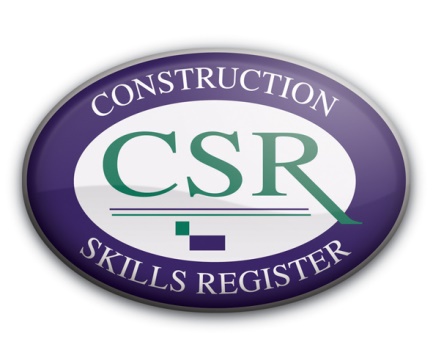 Academically or Professionally Qualified Person CSR ApplicationSECTION A	TO BE COMPLETED BY THE APPLICANT (Please use BLOCK CAPITALS)1.	TYPE OF CARD REQUIRED1.	TYPE OF CARD REQUIREDAcademically Qualified Person:       New               Upgrade               Renewal       	Professionally Qualified Person :     New              Upgrade                Renewal       	 Professionally Qualified Person :     New              Upgrade                Renewal       	 2.	PERSONAL DETAILS2.	PERSONAL DETAILS2.	PERSONAL DETAILS2.	PERSONAL DETAILS2.	PERSONAL DETAILS2.	PERSONAL DETAILS2.	PERSONAL DETAILS2.	PERSONAL DETAILS2.	PERSONAL DETAILS2.	PERSONAL DETAILS2.	PERSONAL DETAILS2.	PERSONAL DETAILSTitle: (Mr, Miss, Mrs, Ms)Forename:Surname:Surname:Surname:Home Address:Post Code:Post Code:Post Code:Telephone Number:Email Address:Email Address:National Insurance No:Date of Birth:Date of Birth:Date of Birth:3.	EMPLOYMENT STATUS & DETAILS3.	EMPLOYMENT STATUS & DETAILS3.	EMPLOYMENT STATUS & DETAILS3.	EMPLOYMENT STATUS & DETAILS3.	EMPLOYMENT STATUS & DETAILS3.	EMPLOYMENT STATUS & DETAILS(Please tick)	Employed       	Self Employed       	Unemployed       (Please tick)	Employed       	Self Employed       	Unemployed       (Please tick)	Employed       	Self Employed       	Unemployed       (Please tick)	Employed       	Self Employed       	Unemployed       (Please tick)	Employed       	Self Employed       	Unemployed       Employer Name:Address:Post Code:Telephone Number:Email Address:Employer Contact Name:4.	ACADEMIC/PROFESSIONAL QUALIFICATIONS4.	ACADEMIC/PROFESSIONAL QUALIFICATIONS4.	ACADEMIC/PROFESSIONAL QUALIFICATIONS4.	ACADEMIC/PROFESSIONAL QUALIFICATIONS4.	ACADEMIC/PROFESSIONAL QUALIFICATIONS4.	ACADEMIC/PROFESSIONAL QUALIFICATIONS4.	ACADEMIC/PROFESSIONAL QUALIFICATIONS4.	ACADEMIC/PROFESSIONAL QUALIFICATIONSDegree Title:Degree Class:Date Awarded:Date Awarded:ORProfessional Body:Level of Membership:Date Awarded:PLEASE ATTACH A COPY OF CERTIFICATES OR MEMBERSHIP CARDPLEASE ATTACH A COPY OF CERTIFICATES OR MEMBERSHIP CARDPLEASE ATTACH A COPY OF CERTIFICATES OR MEMBERSHIP CARDPLEASE ATTACH A COPY OF CERTIFICATES OR MEMBERSHIP CARDPLEASE ATTACH A COPY OF CERTIFICATES OR MEMBERSHIP CARDPLEASE ATTACH A COPY OF CERTIFICATES OR MEMBERSHIP CARDPLEASE ATTACH A COPY OF CERTIFICATES OR MEMBERSHIP CARDPLEASE ATTACH A COPY OF CERTIFICATES OR MEMBERSHIP CARD5.	CURRENT CARD DETAILS (if known)5.	CURRENT CARD DETAILS (if known)5.	CURRENT CARD DETAILS (if known)6.	APPLICANT’S SIGNATURE6.	APPLICANT’S SIGNATURE6.	APPLICANT’S SIGNATURE(Applicable only to Renewals and Upgrades.  New Applicants please move to Number 6.)(Applicable only to Renewals and Upgrades.  New Applicants please move to Number 6.)(Applicable only to Renewals and Upgrades.  New Applicants please move to Number 6.)I certify that the above details are correct.I certify that the above details are correct.I certify that the above details are correct.Registration Number:I certify that the above details are correct.I certify that the above details are correct.I certify that the above details are correct.Skill Area:Signature:Expiry Date:Date:SECTION B	TO BE COMPLETED BY THE ACCREDITED TRAINING PROVIDERSECTION B	TO BE COMPLETED BY THE ACCREDITED TRAINING PROVIDERSECTION B	TO BE COMPLETED BY THE ACCREDITED TRAINING PROVIDER8.	CONTACT DETAILS8.	CONTACT DETAILS8.	CONTACT DETAILSAccredited Training Provider:Contact Name:9.	TRAINING (Documents must be retained by Training Provider for monitoring purposes)9.	TRAINING (Documents must be retained by Training Provider for monitoring purposes)9.	TRAINING (Documents must be retained by Training Provider for monitoring purposes)Date Health and Safety Training Completed:Qualification Title and Level:Date Certificate Awarded:SECTION C 	 CHECKLIST SECTION C 	 CHECKLIST SECTION C 	 CHECKLIST Copy of certificate confirming Academic or Professional Qualification I enclose a cheque for £50+VAT (£60) payable to Construction Federation Services LimitedI have made payment by BACS.  Sort Code: 95-01-21,  Account No. 81261398, Danske BankColour Passport Photograph enclosed (Please print name on reverse)Copy of certificate confirming Academic or Professional Qualification I enclose a cheque for £50+VAT (£60) payable to Construction Federation Services LimitedI have made payment by BACS.  Sort Code: 95-01-21,  Account No. 81261398, Danske BankColour Passport Photograph enclosed (Please print name on reverse)Copy of certificate confirming Academic or Professional Qualification I enclose a cheque for £50+VAT (£60) payable to Construction Federation Services LimitedI have made payment by BACS.  Sort Code: 95-01-21,  Account No. 81261398, Danske BankColour Passport Photograph enclosed (Please print name on reverse)SECTION D  RETURN OF APPLICATION FORM The completed application form should be returned to:Construction Federation Services143 Malone RoadBELFASTBT9 6SXSECTION E	PROTECTING YOUR PERSONAL DATAThe Construction Skills Register (CSR) holds basic personal data which is necessary to provide you with your CSR card.  Details of the personal data held and how it is managed is set out in our Privacy Policy which is available on https://www.cefni.co.uk/privacy-policy. A copy of our Privacy Policy will also be sent to you along with your CSR card.